ที่ ศธ .......................................	          	      โรงเรียน……………………………………………………………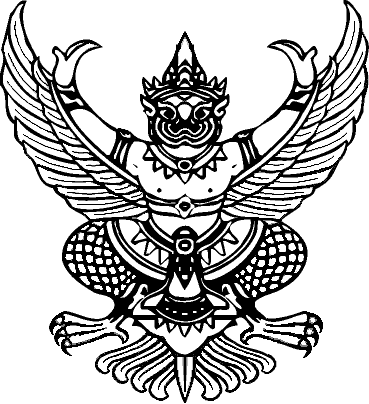 												                 ................................................................................											            วันที่…………..  เดือน…………………   2565เรื่อง    การขอเปลี่ยนแปลงข้อมูล ชื่อ-สกุล ครูผู้ฝึกสอน  การแข่งขันงานศิลปหัตถกรรมนักเรียน ครั้งที่ 70 
          ปีการศึกษา 2565 ระดับชาติ ภาคตะวันออกเฉียงเหนือ (โรงเรียนเฉพาะความพิการ) ณ จังหวัดร้อยเอ็ดเรียน    ประธานศูนย์การจัดการแข่งขัน	ตามที่โรงเรียน..................................................สังกัด สำนักบริการงานการศึกษาพิเศษ ได้ลงทะเบียนนักเรียนและครูผู้ฝึกสอนใน (ระบุกลุ่มสาระ)…………………….................................…………..รหัสกิจกรรม (ID)……………..….....….…
ชื่อกิจกรรม…..............................................………………………… ในการแข่งขันงานศิลปหัตถกรรมนักเรียน ครั้งที่ 70 
ปีการศึกษา 2565 ระดับชาติ ภาคตะวันออกเฉียงเหนือ (โรงเรียนเฉพาะความพิการ) ณ จังหวัดร้อยเอ็ด 
ระหว่างวันที่ 30 มกราคม – 1 กุมภาพันธ์  2565  นั้น

โรงเรียน............................................................................มีความประสงค์ขอเปลี่ยนแปลงข้อมูลชื่อ-สกุล ครูผู้ฝึกสอน  ดังนี้ทั้งนี้ให้แนบสำเนาบัตรประจำตัวประชาชนหรือบัตรข้าราชการแนบท้ายหนังสือฉบับนี้จึงเรียนมาเพื่อโปรดทราบและพิจารณา       ขอแสดงความนับถือ(……………………………………………..)ผู้อำนวยการสถานศึกษา…………………….. 
      (ประทับตราโรงเรียน)ลำดับที่ชื่อ-สกุล  ที่ผิดชื่อ-สกุล ที่ถูกต้อง